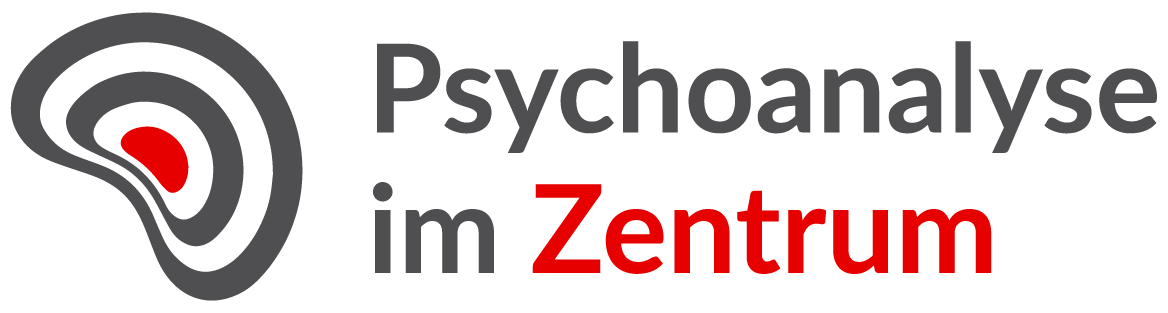 Vorname NamePsychologin (M.Sc.), Psychologische Psychotherapeutin i.A.Kontakt: ______________________________________________________________Psychoanalyse im Zentrum - PIZAus- und Weiterbildungsstätte für psychoanalytische und tiefenpsychologisch fundierte Psychotherapie Hannover e.V. (DPG, DGPT) Karmarschstraße 40, 30159 HannoverVorname NamePsychologin (M.Sc.), Psychologische Psychotherapeutin i.A.Kontakt: ______________________________________________________________Psychoanalyse im Zentrum - PIZAus- und Weiterbildungsstätte für psychoanalytische und tiefenpsychologisch fundierte Psychotherapie Hannover e.V. (DPG, DGPT) Karmarschstraße 40, 30159 Hannover